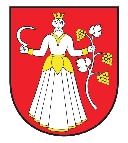 OBEC SUCHÁ NAD PARNOU  Obecný úrad Suchá nad Parnou 919 01  Suchá nad Parnou 68Vážení občania,Zákon č. 79/2015 Z. z. o odpadoch a o zmene a doplnení niektorých zákonov v znení neskorších predpisov (ďalej len ,,zákon o odpadoch“) jednoznačne v § 13 definuje zákaz skládkovania biologicky rozložiteľných odpadov a zákaz zneškodňovania týchto druhov odpadov spaľovaním. Biologicky rozložiteľné komunálne odpady sú najmä odpady z potravín (šupky zo zeleniny a ovocia, kávový výluh, malé množstvá zvyškov varených jedál...), a zo záhrad (pokosená tráva, konáre, lístie, kvety...). Zariadenia na zhodnocovanie biologicky rozložiteľného odpadu sa podľa použitej technológie rozdeľujú na kompostárne a bioplynové stanice. Aj napriek legislatívnemu zákazu skládkovania biologicky rozložiteľného odpadu sa v praxi často stretávame s tým, že sa do čiernych zberných nádob určených na zber zmesového komunálneho odpadu tento druh odpadu dostáva. Takýmto spôsobom sa navyšuje množstvo zmesového komunálneho odpadu. Zo štatistických údajov je známe, že každý obyvateľ ročne vyprodukuje 359 kg odpadu, z ktorého takmer 45℅ tvorí práve biologicky rozložiteľný odpad. Zmiešavaním zmesového komunálneho odpadu a bioodpadu sa porušuje zákon o odpadoch, zapĺňa sa kapacita skládok odpadov a v neposlednom rade vzájomnou interakciou týchto dvoch zložiek dochádza k chemickým reakciám, ktorých následkom môže byť vznik skleníkového efektu a globálneho otepľovania.Vo Všeobecne záväznom nariadení obce Suchá nad Parnou č. 3/2020 o nakladaní s komunálnymi odpadmi a drobnými stavebnými odpadmi na území Obce Suchá nad Parnou (ďalej ako „VZN“) obec v súlade s hierarchiou odpadového hospodárstva upravila podrobnosti o nakladaní s jednotlivými zložkami komunálneho odpadu. Nakladanie s biologicky rozložiteľným komunálnym odpadom a nakladanie s biologicky rozložiteľným kuchynským odpadom a reštauračným odpadom od prevádzkovateľov kuchýň je detailne rozpracované v častiach 5. a 6. uvedeného VZN, ktoré je zverejnené aj na webovej stránke obce.Od 1.1.2022 dáva obec možnosť občanom obce rozhodnúť sa pre jeden z 2 spôsobov nakladania s BIOODPADOM:vybudovaním vlastného kompostoviska (napríklad vytvorením kopy, vybudovaním dreveného zásobníka, resp. zakúpením kompostéra)záujem o vybudovanie vlastného kompostoviska je potrebné potvrdiť vyplnením priloženého čestného vyhlásenia do 30.5.2021. Tlačivo je možné stiahnuť aj na webovej stránke obce. Tlačivo vhoďte do schránky pred obecným úradom.obec je oprávnená vykonať kontrolu vybudovaného kompostoviskazapojenie sa do separovaného zberu BIOODPADU  občanom bude poskytnutá 15 litrová nádoba (vedierko), ktorá sa bude vyvážať s frekvenciou 1 x týždenne občanom, ktorí sa rozhodnú využiť tento spôsob obec  zvýši poplatok za komunálny odpad na sumu 39,00 EUR na osobu/rok vzhľadom k zvýšeným nákladom so zabezpečovaním tejto služby pre obec.Od 20.4.2021 obec zahájila skúšobnú prevádzku zberu BIO kuchynského odpadu rozmiestnením 4 ks 120 litrových hnedých zberných nádob  nasledovne:2 ks pri bytovom dome č. 695 (bytovka za kultúrnym domom)2 ks pri bytovom dome č. 53 (bytovka za budovou ZŠ)Chystané zmeny v obci v priebehu roka 2021 v oblasti  skvalitnenia služieb v zbere komunálneho odpadu a triedeného zberu:Každá domácnosť bude mať k dispozícii 4 až 6 zberných nádob na separovaný zber (počet zberných nádob bude závisieť od výberu jednotlivých domácností)K dispozícii budú tieto typy zberných nádob:Čierna 120 l 	zmesový komunálny odpadModrá 240 l 	pre zložku papierŽltá 240 l 	pre zložku plastZelená 120 l 	pre zložku skloVedierko 15 l BIO odpad z kuchyne (iba v prípade, že domácnosť nekompostuje)Hnedá 120 l 	BIO odpad zo záhrady (iba v prípade, že domácnosť nekompostuje)Jednotlivé zberné nádoby budú očipované a vážené priamo pri zbere. Vyvážať bude možné len tie nádoby, ktoré budú mať čip. Tento systém umožní rozpoznať aj prípadné nedoplatky (v takom prípade nebude zberná nádoba vyvezená).  Takéto postupné nastavenie systému zberu vyplýva z legislatívy a umožňuje obci získať detailné informácie o množstvách jednotlivých vyseparovaných zložiek komunálneho odpadu a plniť tak zákonom stanovené limity.Veríme, že takýmto spôsobom sa nám podarí spoločnými silami viac separovať a tak znížiť množstvo odpadu ukladaného na skládky a chrániť naše životné prostredie.ĎAKUJEME!---------------------------------------------------------------------------------------------------------------------------ČESTNÉ PREHLÁSENIEo kompostovaní biologicky rozložiteľného odpadu z domácnostiza účelom preukázania splnenia podmienky podľa §81 ods. 21 písm. b) zákona č. 79/2015 Z. z. o odpadoch a o zmene a doplnení niektorých zákonov v znení neskorších predpisovMeno a priezvisko: ................................................................................................. 
Súpisné číslo: ............................ 

□ vlastník rodinného domu/bytu	       □ nájomca rodinného domu/bytu 	     □ obyvateľ rodinného domu/bytu		(správne zaškrtnite)
Počet členov domácnosti: ........................ Dolupodpísaný/á týmto čestne prehlasujem, že vykonávam kompostovanie vlastného biologicky rozložiteľného kuchynského odpadu vznikajúceho v našej domácnosti a kompostovanie biologicky rozložiteľného odpadu zo svojej záhrady v zmysle zákona č.79/2015 Z. z. o odpadoch a o zmene a doplnení niektorých zákonov a jeho vykonávajúcich predpisov. Zároveň prehlasujem, že o tomto čestnom prehlásení budem informovať všetkých členov domácnosti a poučím ich o zákonných povinnostiach o nakladaní s biologicky rozložiteľným odpadom a jeho využití a spracovaní v našej domácnosti. Zároveň súhlasím so vstupom zástupcov obce na pozemok za účelom kontroly pravdivosti údajov uvedených v tomto vyhlásení. 
V Suchej nad Parnou, dňa ............................                 ................................podpis 